РАБОЧАЯ ПРОГРАММАучителя русского языка и литературы высшей квалификационной категорииТолкачёвой Светланы Владимировныпо учебному предмету«Литература»в 10 классе2022 - 2023 учебный годПОЯСНИТЕЛЬНАЯ ЗАПИСКАРабочая программа предназначена для изучения учебного предмета «Русский язык» в 10 классе, составлена в соответствии со следующими нормативно-правовыми документами:Федеральный закон от 29 декабря 2012 года № 273 «Об образовании в Российской Федерации»;Постановление Главного государственного санитарного врача России от 24.11.2015 № 81 «О внесении изменений № 3 в СанПиН 2.4.2.2821-10 «Санитарно-эпидемиологические требования к условиям и организации обучения, содержания в общеобразовательных организациях»;Постановление Главного государственного санитарного врача Российской Федерации от 28.09.2020 «Об утверждении санитарных правил СП 2.4.3648-20 «Санитарно-эпидемиологические требования к организации воспитания и обучения, отдыха и оздоровления детей и молодежи»;Реестр примерных основных общеобразовательных программ Министерства Просвещения Российской Федерации;Распоряжение Министерства образования Московской области от 23.03.2020 № Р-231 "О введении федерального государственного образовательного стандарта среднего общего образования в опережающем режиме в общеобразовательных организациях Московской области в 2020/2021 учебном году;Приказ Минпросвещения России от 20.05.2020 № 254 «Об утверждении федерального перечня учебников, допущенных к использованию при реализации имеющих государственную аккредитацию образовательных программ начального общего, основного общего, среднего общего образования организациями, осуществляющими образовательную деятельность»;Приказ Минпросвещения России от 23 декабря 2020 года №766 «О внесении изменений в федеральный перечень учебников, допущенных к использованию при реализации имеющих государственную аккредитацию образовательных программ начального общего, основного общего, среднего общего образования организациями, осуществляющими образовательную деятельность, утвержденный приказом Министерства просвещения Российской Федерации от 20 мая 2020 г. № 254»;Учебный план ОАНО «Гимназия имени Петра Первого» на 2022 – 2023 учебный год;Программа по литературе 5-11 класс (базовый уровень) В. Я. Коровиной, В. П. Журавлёва, В. И. Коровина, И. С. Збарского, В. П. Полухиной. М. «Просвещение» к учебнику Русская литература XX века. 10кл. в 2-х ч./Под ред. В.П.Журавлева. - М.: Просвещение, 2019.                      ЦЕЛИ ИЗУЧЕНИЯ УЧЕБНОГО ПРЕДМЕТАЦель литературного образования определяет характер конкретных задач, которые решаются на уроках литературы. На этих уроках ученики:- формируют представление о художественной литературе как искусстве слова и ее месте в культуре страны и народа;- осознают своеобразие и богатство литературы как искусства;- осваивают теоретические понятия, которые способствуют более глубокому постижению конкретных художественных произведений;- овладевают знаниями и умениями аналитического характера и теми, которые связаны с развитием воссоздающего воображения и творческой деятельностью ученика;- используют различные формы общения с искусством слова для совершенствования собственной устной и письменной речи.Огромную роль играет активное использование принципа вариативности. Именно обращение к этому принципу предполагает насыщение программы большим количеством произведений, а в обзорных темах – и авторов: возможность выбора при этом не может быть беспочвенной декларацией.Решение названных задач обеспечивает высокий уровень читательского мастерства, способствует формированию гуманистического мировоззрения, эстетической культуры и помогает осознанию ценности окружающего мира. Логика литературного образования предопределена содержанием и структурой программы.В старших (9 – 11) классах осуществляется третий этап литературного образования. Ученики знакомятся с курсом на историко-литературной основе. Предложенная для предшествующих классов модель изучения литературных произведений – надежная пропедевтика этого курса.Структура курса в старших классах дает возможность получить первоначальные знания по истории литературы, поскольку сочетание обзорных и монографических тем рисует панорамную картину литературного процесса.В 10 классе представлена литература XІX века. Жанровое богатство и своеобразие творческих поисков подтверждаются обстоятельным текстуальным анализом лирики и прозы А.С. Пушкина, М.Ю. Лермонтова, драматических произведений А.Н. Островского, эпических полотен Л.Н. Толстого, И.А. Гончарова, Ф.М. Достоевского и других произведений русских классиков. Обращение к вершинным явлениям зарубежной литературы делает представление об историко-литературном процессе более объемным и содержательным.Монографическое изучение творчества великих классиков XІX века предполагает обращение к различным приемам освоения объемных произведений: это различные формы комментариев, в том числе и комментированное чтение, сопоставительный анализ, вычленение отдельных тем, проблем и др.  Особое внимание уделяется проблемам теории литературы (особенностям рода и жанра, их многообразию и развитию). В программу включен перечень необходимых видов работ по совершенствованию речи: словарная работа, различные виды пересказа, устные и письменные сочинения, отзывы, доклады, диалоги, творческие работы, а также произведения для заучивания наизусть, списки произведений для самостоятельно чтения.Уроки внеклассного чтения имеют целью расширение круга чтения учеников и формирование читательской самостоятельности.Особую роль в процессе обучения учащихся играют межпредметные связи, обращение к другим видам искусства и ИКТ. В программу включен перечень необходимых видов работ по развитию речи: словарная работа, различные виды пересказа, устные и письменные сочинения, отзывы, доклады, диалоги, творческие работы, а также произведения для заучивания наизусть, списки произведений для самостоятельно чтения.                     МЕСТО ПРЕДМЕТА В УЧЕБНОМ ПЛАНЕПрограмма ОАНО «Гимназия имени Петра Первого» по учебному предмету «Литература»  рассчитана на 3 часа в неделю (102 часа). ПЛАНИРУЕМЫЕ ОБРАЗОВАТЕЛЬНЫЕ РЕЗУЛЬТАТЫЛичностные результаты:воспитание российской гражданской идентичности: патриотизма, любви и уважения к Отечеству, чувства гордости за свою Родину, прошлое и настоящее многонационального народа России; осознание своей этнической принадлежности, знание истории, языка, культуры своего народа, своего края, основ культурного наследия народов России и человечества; усвоение гуманистических, демократических и традиционных ценностей многонационального российского общества; воспитание чувства ответственности и долга перед Родиной формирование ответственного отношения к учению, готовности и способности обучающихся к саморазвитию и самообразованию на основе мотивации к обучению и познанию, осознанному выбору и построению дальнейшей индивидуальной траектории образования на базе ориентирования в мире профессий и профессиональных предпочтений, с учетом устойчивых познавательных интересов;формирование целостного мировоззрения, соответствующего современному уровню развития науки и общественной практики, учитывающего социальное, культурное, языковое, духовное многообразие современного мира;формирование осознанного, уважительного и доброжелательного отношения к другому человеку, его мнению, мировоззрению, культуре, языку, вере, гражданской позиции, к истории, культуре, религии, традициям, языкам, ценностям народов России и народов мира; готовности и способности вести диалог с другими людьми и достигать в нем взаимопонимания;освоение социальных норм, правил поведения, ролей и форм социальной жизни в группах и сообществах, включая взрослые и социальные сообщества; участие в школьном самоуправлении и общественной жизни в пределах возрастных компетенций с учетом региональных, этнокультурных, социальных и экономических особенностей;развитие морального сознания и компетентности в решении моральных проблем на основе личностного выбора, формирование нравственных чувств и нравственного поведения, осознанного и ответственного отношения к собственным поступкам;формирование коммуникативной компетентности в общении и сотрудничестве со сверстниками, старшими и младшими товарищами в процессе образовательной, общественно полезной, учебно-исследовательской, творческой и других видах деятельности;формирование основ экологической культуры на основе признания ценности жизни во всех ее проявлениях и необходимости ответственного, бережного отношения к окружающей среде;осознание значения семьи в жизни человека и общества, принятие ценностей семейной жизни, уважительное и заботливое отношение к членам своей семьи;развитие эстетического сознания через освоение художественного наследия народов России и мира, творческой деятельности эстетического характера.Метапредметные результаты.Регулятивные универсальные учебные действия.Выпускник научится:самостоятельно определять цели, задавать параметры и критерии, по которым можно определить, что цель достигнута;оценивать возможные последствия достижения поставленной цели в деятельности, собственной жизни и жизни окружающих людей, основываясь на соображениях этики и морали;ставить и формулировать собственные задачи в образовательной деятельности и жизненных ситуациях;оценивать ресурсы, в том числе время и другие нематериальные ресурсы, необходимые для достижения поставленной цели;выбирать путь достижения цели, планировать решение поставленных задач, оптимизируя материальные и нематериальные затраты;организовывать эффективный поиск ресурсов, необходимых для достижения поставленной цели;сопоставлять полученный результат деятельности с поставленной заранее целью.Познавательные универсальные учебные действия.Выпускник научится:искать и находить обобщенные способы решения задач, в том числе, осуществлять развернутый информационный поиск и ставить на его основе новые (учебные и познавательные) задачи;критически оценивать и интерпретировать информацию с разных позиций, распознавать и фиксировать противоречия в информационных источниках;использовать различные модельно-схематические средства для представления существенных связей и отношений, а также противоречий, выявленных в информационных источниках;находить и приводить критические аргументы в отношении действий и суждений другого; спокойно и разумно относиться к критическим замечаниям в отношении собственного суждения, рассматривать их как ресурс собственного развития;выходить за рамки учебного предмета и осуществлять целенаправленный поиск возможностей для широкого переноса средств и способов действия;выстраивать индивидуальную образовательную траекторию, учитывая ограничения со стороны других участников и ресурсные ограничения;менять и удерживать разные позиции в познавательной деятельности.Коммуникативные универсальные учебные действия.Выпускник научится:осуществлять деловую коммуникацию как со сверстниками, так и со взрослыми (как внутри образовательной организации, так и за ее пределами), подбирать партнеров для деловой коммуникации исходя из соображений результативности взаимодействия, а не личных симпатий;при осуществлении групповой работы быть как руководителем, так и членом команды в разных ролях (генератор идей, критик, исполнитель, выступающий, эксперт и т.д.);координировать и выполнять работу в условиях реального, виртуального и комбинированного взаимодействия;развернуто, логично и точно излагать свою точку зрения с использованием адекватных (устных и письменных) языковых средств;распознавать конфликтогенные ситуации и предотвращать конфликты до их активной фазы, выстраивать деловую и образовательную коммуникацию, избегая личностных оценочных суждений.Предметные результаты.В результате изучения учебного предмета «Литература» на уровне среднего общего образования выпускник на базовом уровне научится:демонстрировать знание произведений русской, родной и мировой литературы, приводя примеры двух или более текстов, затрагивающих общие темы или проблемы;в устной и письменной форме обобщать и анализировать свой читательский опыт, а именно:• обосновывать выбор художественного произведения для анализа, приводя в качестве аргумента как тему (темы) произведения, так и его проблематику (содержащиеся в нем смыслы и подтексты);• использовать для раскрытия тезисов своего высказывания указание на фрагменты произведения, носящие проблемный характер и требующие анализа;• давать объективное изложение текста: характеризуя произведение, выделять две (или более) основные темы или идеи произведения, показывать их развитие в ходе сюжета, их взаимодействие и взаимовлияние, в итоге раскрывая сложность художественного мира произведения;• анализировать жанрово-родовой выбор автора, раскрывать особенности развития и связей элементов художественного мира произведения: места и времени действия, способы изображения действия и его развития, способы введения персонажей и средства раскрытия и/или развития их характеров;• определять контекстуальное значение слов и фраз, используемых в художественном произведении (включая переносные и коннотативные значения), оценивать их художественную выразительность с точки зрения новизны, эмоциональной и смысловой наполненности, эстетической значимости;• анализировать авторский выбор определенных композиционных решений в произведении, раскрывая, как взаиморасположение и взаимосвязь определенных частей текста способствует формированию его общей структуры и обусловливает эстетическое воздействие на читателя (например, выбор определенного зачина и концовки произведения, выбор между счастливой или трагической развязкой, открытым или закрытым финалом);• анализировать случаи, когда для осмысления точки зрения автора и/или героев требуется отличать то, что прямо заявлено в тексте, от того, что в нем подразумевается (например, ирония, сатира, сарказм, аллегория, гипербола и т.п.);осуществлять следующую продуктивную деятельность:• давать развернутые ответы на вопросы об изучаемом на уроке произведении или создавать небольшие рецензии на самостоятельно прочитанные произведения, демонстрируя целостное восприятие художественного мира произведения, понимание принадлежности произведения к литературному направлению (течению) и культурно-исторической эпохе (периоду);• выполнять проектные работы в сфере литературы и искусства, предлагать свои собственные обоснованные интерпретации литературных произведений.Выпускник на базовом уровне получит возможность научиться:давать историко-культурный комментарий к тексту произведения (в том числе и с использованием ресурсов музея, специализированной библиотеки, исторических документов и т. п.);анализировать художественное произведение в сочетании воплощения в нем объективных законов литературного развития и субъективных черт авторской индивидуальности;анализировать художественное произведение во взаимосвязи литературы с другими областями гуманитарного знания (философией, историей, психологией и др.);анализировать одну из интерпретаций эпического, драматического или лирического произведения (например, кинофильм или театральную постановку; запись художественного чтения; серию иллюстраций к произведению), оценивая, как интерпретируется исходный текст.Выпускник на базовом уровне получит возможность узнать:о месте и значении русской литературы в мировой литературе;о произведениях новейшей отечественной и мировой литературы;о важнейших литературных ресурсах, в том числе в сети Интернет;об историко-культурном подходе в литературоведении;об историко-литературном процессе XIX и XX веков;о наиболее ярких или характерных чертах литературных направлений или течений;имена ведущих писателей, значимые факты их творческой биографии, названия ключевых произведений, имена героев, ставших «вечными образами» или именами нарицательными в общемировой и отечественной культуре;о соотношении и взаимосвязях литературы с историческим периодом, эпохой.В результате изучения литературы на базовом уровне ученик должензнать/пониматьобразную природу словесного искусства;содержание изученных литературных произведений;основные факты жизни и творчества писателей-классиков XIX-XX вв.;основные закономерности историко-литературного процесса и черты литературных направлений;основные теоретико-литературные понятия;уметьвоспроизводить содержание литературного произведения;анализировать и интерпретировать художественное произведение, используя сведения по истории и теории литературы (тематика, проблематика, нравственный пафос, система образов, особенности композиции, изобразительно-выразительные средства языка, художественная деталь); анализировать эпизод (сцену) изученного произведения, объяснять его связь с проблематикой произведения;соотносить художественную литературу с общественной жизнью и культурой; раскрывать конкретно-историческое и общечеловеческое содержание изученных литературных произведений; выявлять «сквозные» темы и ключевые проблемы русской литературы; соотносить произведение с литературным направлением эпохи;определять род и жанр произведения;сопоставлять литературные произведения;выявлять авторскую позицию;выразительно читать изученные произведения (или их фрагменты), соблюдая нормы литературного произношения;аргументировано формулировать свое отношение к прочитанному произведению;писать рецензии на прочитанные произведения и сочинения разных жанров на литературные темы.Требования к уровню подготовки учащихся за курс литературы 10 класса.В результате изучения литературы ученик должен знать:логику развития историко-литературного процесса на материале русской литературы XІІ –XІX вв.;основные литературные направления русской литературы XVІІІ – XІX вв.;краткие биографические сведения об изученных писателях;содержание изученных произведений, отчетливо представлять себе роль и место изученного художественного произведения в литературном процессе;уметь:  определять как время изображенное, так и время создания, а также время, когда происходит чтение;использовать рекомендованную литературоведческую и критическую литературу;давать доказательную и убедительную оценку самостоятельно прочитанному произведению;свободно и целесообразно использовать конкретные понятия теории литературы;ориентироваться в различных типах справочной литературы и активно ее использовать. СОДЕРЖАНИЕ УЧЕБНОГО ПРЕДМЕТАВведение (5 часов). Становление и развитие реализма в русской литературе 19 века. Национальное своеобразие русского реализма 19 века. Эволюция русского реализма. Русская литературная критика II половины 19 века. Расстановка общественных сил в 1860-е годы. «Эстетическая критика» либеральных западников. «Реальная критика» революционеров-демократов. Общественная и литературно-критическая программа нигилистов. Литературно-критическая программа славянофилов. Литературно-критическая позиция почвенников.Творчество И.С.Тургенева (11 часов).Этапы биографии и творчества И.С. Тургенева. Рассказы цикла «Записки охотника». Творческая история романа и своеобразие романа «Отцы и дети». Общественная атмосфера и ее отражение в романе. Взаимоотношения Базарова с Кирсановым. Базаров и Одинцова. «Дуэль Евгения Базарова и Анны Одинцовой. Базаров и его родители. Базаров – нигилист. Причины конфликта Базарова с окружающими и причины его одиночества. Базаров перед лицом смерти. Острота и искренность отклика писателя на появление нового и значительного типа в русском обществе. Конфликт «отцов» и «детей» или конфликт жизненных позиций. Базаров в системе действующих лиц. Базаров и его мнимые последователи. Оппоненты героя, их нравственные и социальные позиции. «Вечные темы» в романе (природа, любовь, искусство). «Тайный психологизм»: художественная функция портрета, пейзажа, интерьера. Авторская позиция и способы ее выражения. Полемика вокруг романа.Творчество Н.Г.Чернышевского (3часа)Этапы биографии и творчества Н.Г.Чернышевского. Творческая история романа «Что делать?». Жанровое своеобразие романа. Значение «Что делать?» в истории литературы и революционного движения. Композиция романа. Старые люди. Новые люди. «Особенный человек».Творчество И.А.Гончарова (9 часов)Основные этапы жизни и творчества И.А. Гончаров. «Обломов». История создания. Особенности композиции романа. Прием антитезы в романе. Образ главного героя в романе «Обломов». Понятие «обломовщина». Роль главы «Сон Обломова» в произведении. Роль второстепенных персонажей.  Обломов и Захар. Обломов и Штольц. Женские образы в романе и их роль в развитии сюжета. Пейзаж, портрет, интерьер в художественном мире романа. Способы выражения авторской позиции в романе. Образ Обломова в ряду образов мировой литературы (Дон Кихот, Гамлет). «Обломов» - роман, утвердивший писателя как классика. Художественное мастерство И.А. Гончарова в романе. Историко-философский смысл романа.Творчество А.Н.Островского (6 часов)Этапы биографии и творчества. Анализ комедии «Бесприданница». Драма «Гроза». Идейно-художественное своеобразие. Город Калинов и его обитатели. Образ Катерины. Ее душевная трагедия. Семейный и социальный конфликт в драме. Борьба героини быть свободной в своих чувствах. Ее столкновение с «темным царством». Внутренний конфликт Катерины. Роль религиозности в духовном мире героини. Тема греха, возмездия и покаяния. Смысл названия и символика пьесы. «Бесприданница». Лариса и ее трагическая судьба. Быт и нравы русской провинции. Сценическая история пьесы и ее экранизации. Драматургическое мастерство Островского. Пьесы драматурга на русской сцене. Современные постановки пьес Островского.Творчество Ф.И.Тютчева (4 часа) Ф.И. Тютчев. «Silentium!», «Не то, что мните вы, природа…», «Умом Россию не понять…», «О, как убийственно мы любим…», «Нам не дано предугадать…», «К. Б.» («Я встретил вас – и все былое…»), «Эти бедные селенья…», «Последняя любовь», «День и ночь». Очерк жизни и творчества. Тютчев – поэт-философ и певец родной природы. Раздумья о жизни, человеке и мироздании. Тема родины. Любовная лирика: любовь как «поединок роковой». Художественное своеобразие и ритмическое богатство стиха. Творчество Н.А.Некрасова (10 часов) Основные темы и идеи в творчестве Н.А. Некрасова. «В дороге», «Вчерашний день, часу в шестом…», «Мы с тобой бестолковые люди…», «Я не люблю иронии твоей…», «Поэт и гражданин», «Рыцарь на час», «Элегия» («Пускай нам говорит изменчивая мода…»), «Пророк», «Блажен незлобивый поэт…», «Внимая ужасам войны…», «Зине», «О, муза! Я у двери гроба…», «Умру я скоро…». Очерк жизни и творчества. Поэт «мести и печали». Гражданственность лирики, обостренная правдивость и драматизм изображения жизни народа. Город и деревня в лирике Некрасова. Образ Музы. Гражданская поэзия и лирика чувств. Художественные открытия Некрасова, простота и доступность стиха, его близость к строю народной речи. Решение «вечных тем» в поэзии Некрасова.Поэма «Кому на Руси жить хорошо». История создания поэмы, сюжет, жанровое своеобразие, фольклорная основа, смысл названия. Горькая доля народа пореформенной России. Путешествие как прием организации повествования. Авторские отступления. Мастерство изображения жизни России. Многообразие народных типов в галерее героев поэмы. Народ в споре о счастье. «Люди холопского звания» и народные заступники. Народ и Гриша Добросклонов. Сатирические образы помещиков. Образ Савелия, «богатыря святорусского». Судьба Матрены Тимофеевны, смысл ее «бабьей притчи». Проблемы счастья и смысла жизни в поэме.Творчество А.А.Фета (3 часа)А.А. Фет. «Поэтам», «Это утро, радость эта…», «Шепот, робкое дыханье…», «Сияла ночь…», «Еще майская ночь», «Еще весны душистой нега…» «Заря прощается с землею…», «Облаком волнистым…», На железной дороге». Точность в передаче человеческого восприятия картин родной природы, оттенков чувств и душевных движений человека. Фет и теория «чистого искусства». Волшебство ритмов, звучаний, мелодий.Творчество А.К.Толстого (2 часа)Жизненный путь А.К.Толстого. Лирика А.К.Толстого. Баллады и былины А.К.Толстого. Трилогия Толстого «Смерть Иоанна Грозного», «Царь Федор Иоаннович», «Царь Борис». Сатирические произведения А.К.Толстого.Творчество М.Е.Салтыкова-Щедрина (4 часа) Этапы биографии и творчества М.Е. Салтыкова-Щедрина. Жизненная позиция писателя. Сказки М.Е. Салтыкова-Щедрина – синтез его творчества. «История одного города» как сатирическое произведение. Перекличка событий и героев произведения с фактами российской истории. Собирательные образы градоначальников и «глуповцев». Органчик и Угрюм-Бурчеев. Тема народа. Смысл финала романа «История одного города». Своеобразие приемов сатирического изображения в произведениях Салтыкова-Щедрина (гротеск, алогизм, сарказм, ирония, гипербола).Страницы истории западноевропейского романа 19 века (1час)Обзорная лекция по творчеству Ф.Стендаля, Оноре де Бальзака, Чарльза Диккенса. Ч. Диккенс «Записки Пиквикского клуба» История создания романа. Англия на его страницах. Герои и события. Смех как способ демонстрации оптимизма. Реальность и фантастика на страницах произведения писателя-реалиста. О. де Бальзак. «Гобсек» Тема власти денег. Реалистическое мастерство писателя.Творчество Ф.М.Достоевского (11 часов) Ф.М. Достоевский. Этапы биографии и творчества. Творческая биография Ф.М, Достоевского. Роман «Преступление и наказание». В Петербурге Достоевского. Раскольников среди униженных и оскорбленных. Социальные и философские причины бунта Раскольникова. Идея Раскольникова о праве сильной личности. Преступление Раскольникова. Причины поражения Раскольникова. Раскольников и «сильные мира сего». Раскольников и его «двойники» (Лужин и Свидригайлов). Место Раскольникова в системе образов романа. Раскольников и Порфирий Петрович. «Правда» сони Мармеладовой. Воскрешение человека в Раскольникове через любовь. Раскольников и Соня Мармеладова. Смысл финала романа. Нравственная проблематика, острое чувство ответственности в произведениях писателя. «Поиски «человека в человеке». «Преступление и наказание». Детективный сюжет и глубина постановки нравственных проблем. Раскольников. Сонечка Мармеладова и проблема нравственного идеала автора. Тема гордости и смирения. Библейские мотивы в романе. Мрачный облик Петербурга. Роль эпилога. Творчество Л.Н.Толстого (19 часов) Л.Н. Толстой. По страницам великой жизни. «Война и мир» - роман-эпопея: проблематика, образы, жанр. Эпизод «Вечер в салоне Шерер. Петербург. Июль 1805 г.» Именины у Ростовых. Лысые горы. Изображение войны 1805-1807 г.г. Поиски плодотворной деятельности П. Безухова и А. Болконского. Быт поместного дворянства и «жизнь сердца» героев. Система образов   в романе и нравственная концепция Толстого, его критерии оценки личности.  Война 1812 года – Отечественная война.  Осуждение войны. Бородинское сражение как идейно-композиционный центр романа. Кутузов и Наполеон в романе. Противопоставление Кутузова и Наполеона. Партизанская война. Бегство французов. Последний период войны и ее воздействие на героев. «Мысль народная» в романе «Война и мир». Простой народ как ведущая сила исторических событий и источник настоящих норм морали. Эпилог романа. «Бородино» Лермонтова как зерно замысла романа-эпопеи. История создания. Жанровое своеобразие. Художественные особенности произведения: специфика композиции, психологизм и «диалектика души» в раскрытии характеров персонажей. Женские образы романа – Наташа Ростова и Марья Болконская. Картины войны в романе. «Роевая» жизнь крестьянства. Значение образа Платона Каратаева. Психологизм прозы Толстого. Приемы изображения духовного мира героев («диалектика души»). Внутренний монолог как прием психологической характеристики героя.  Антитеза как центральный композиционный прием в романе. Портрет, пейзаж, диалоги и внутренние монологи в романе. Интерес к Толстому в современном мире.Творчество Н.С.Лескова (3 часа)Краткая справка о жизни и творчестве писателя. Судьба его творчества. Художественный мир произведений Н.С. Лескова. «Очарованный странник». Изображение национального русского характера в повести. Идейно-художественное своеобразие повести. Лесков как мастер изображения русского быта. Национальный характер в изображении писателя. Напряженность сюжетов и трагизм судеб героев его произведений. «Очарованный странник». Особенности сюжета повести. Изображение этапов духовного пути личности. (смысл странствий героя повести). Иван Флягин – один из героев- правдоискателей. Былинные мотивы повести. Особенности лесковской повествовательной манеры сказа.Страницы зарубежной литературы к.19-н.20 веков (2 часа)Обзорная лекция по творчеству Генри Ибсена, Ги де Мопассана, Бернарда Шоу. Г. де Мопассан. «Ожерелье». Грустные раздумья автора о несправедливости мира. Мечты героев и их неосуществимость. Тонкость психологического анализа. Г. Ибсен. «Кукольный дом». Образ героини. Вопрос о правах женщины. Своеобразие «драм идей» как социально-психологических драм.Творчество А.П.Чехова (9 часов)А.П. Чехов. Этапы биографии и творчества. Тема гибели души в рассказе «Ионыч». Рассказы Чехова, своеобразие их тематики и стиля. Проблема ответственности человека за свою судьбу. Мастерство писателя: внимание к детали, «импрессионизм», философская глубина, лаконизм повествования.Действующие лица пьесы «Вишневый сад» и тема ответственности человека за свою судьбу. Конфликт в пьесе «Вишневый сад».  Символический смысл образа вишневого сада. Тема времени в пьесе. Подтекст. Своеобразие жанра. Раневская и Гаев как герои уходящего в прошлое усадебного быта. Разлад между желаниями и реальностью существования – основа конфликта пьесы. Образы Лопахина, Пети Трофимова и Ани. Образы слуг (Яша, Дуняша, Фирс). Внесценические персонажи. Новаторство Чехова-драматурга. Значение творческого наследия Чехова для мировой литературы и театра. Подведение итогов года (3 часа) Мировое значение русской литературы. Тестирование по выявлению читательского уровня учащихся. Итоговый урок. Список летнего чтения.КАЛЕНДАРНО-ТЕМАТИЧЕСКОЕ ПЛАНИРОВАНИЕ КРИТЕРИИ ОЦЕНИВАНИЯОценка устного ответаОтметка «5»ответ полный и правильный на основании изученных материалов; материал изложен в определенной логической последовательности, литературным языком; ответ самостоятельный.Отметка «4»ответ полный и правильный на основании изученных материалов;материал изложен в определенной логической последовательности, при этом допущены две-три несущественные ошибки, исправленные по требованию учителя.Отметка «3»ответ полный, но при этом допущена существенная ошибка, или ответ неполный, несвязный.Отметка «2»при ответе обнаружено непонимание учащимся основного содержания учебного материала или допущены существенные ошибки, которые учащийся не может исправить при наводящих вопросах учителя.               УЧЕБНО-МЕТОДИЧЕСКОЕ ОБЕСПЕЧЕНИЕ   Учебная литература      Лебедев Ю.В. Русская литература XІX века. 10 класс: учебник для общеобразовательных учреждений: в 2-х частях. М. Просвещение 2019. Егорова Н.В., Золотарева И.В., Михайлова Т.И. Поурочные разработки по литературе. Универсальное издание. 10 класс. II полугодие. Москва. ВАКО. 2018 год.Золотарева И.В., Михайлова Т.И. поурочные разработки по литературе. II половина 19 века. 10 класс. II полугодие. Москва. ВАКО. 2019 год.Миронова Н.А. Литература в таблицах. 5-11 классы: Для быстрой подготовки к устному экзамену и ЕГЭ.    Технические средстваКомпьютерЭлектронная доскаДоступ в ИнтернетЦИФРОВЫЕ ОБРАЗОВАТЕЛЬНЫЕ РЕСУРСЫ И РЕСУРСЫ СЕТИ ИНТЕРНЕТhttp://www.edu.ru – образовательный портал «Российское образование»http://www.school. edu. ru – национальный портал «Российский общеобразовательный портал»http://www.ict.edu.ru – специализированный портал «Информационно-коммуникационные технологии в образовании»http://www.valeo.edu.ru/data/index.php - специализированный портал «Здоровье и образование»http://www.ucheba.ru - образовательный портал «УЧЕБА»http://www.alledu.ru – “Все образование в интернет”. Образовательный информационный портал  http://www.college.ru – первый в России образовательный интернет-портал, включающий обучение школьниковhttp://www.prosv.ru — сайт издательства «Просвещение»http://www.gramota.ru — Грамота.Ру (справочно-информационный интернет-   портал) «Русский язык»).http://www.rus.1september.ru — электронная версия газеты «Литература».http://www.rusword.com.ua — сайт по русской филологии «Мир русского слова»http://www.ruscenter.ru — РОФ «Центр развития русского языка».http://www.center.fio.ru — мастерская «В помощь учителю. Литература.»  Московского центра интернет-образованияhttp://www.rusfolk.chat.ru – Русский фольклор http://www.pogovorka.com. – Пословицы и поговорки http://www.old-russian.chat.ru – Древнерусская литература http://www.klassika.ru – Библиотека классической русской литературы http://www.ruthenia.ru – Русская поэзия 60-х годов http://www.rol.ru – Электронная версия журнала «Вопросы литературы»Ресурсы для дистанционных форм обученияhttp://www. vschool.km.ru - виртуальная школа Кирилла и Мефодия  http://www. teachpro.ru - образовательный сайт Teachpro.ruhttp://www. ozo.rcsz.ru - обучающие сетевые олимпиады http://www. college.ru -  открытый колледж   http://www. fipi.ru - ФИПИ – Государственная итоговая аттестация выпускниковОбщеобразовательная автономная некоммерческая организация«Гимназия имени Петра Первого»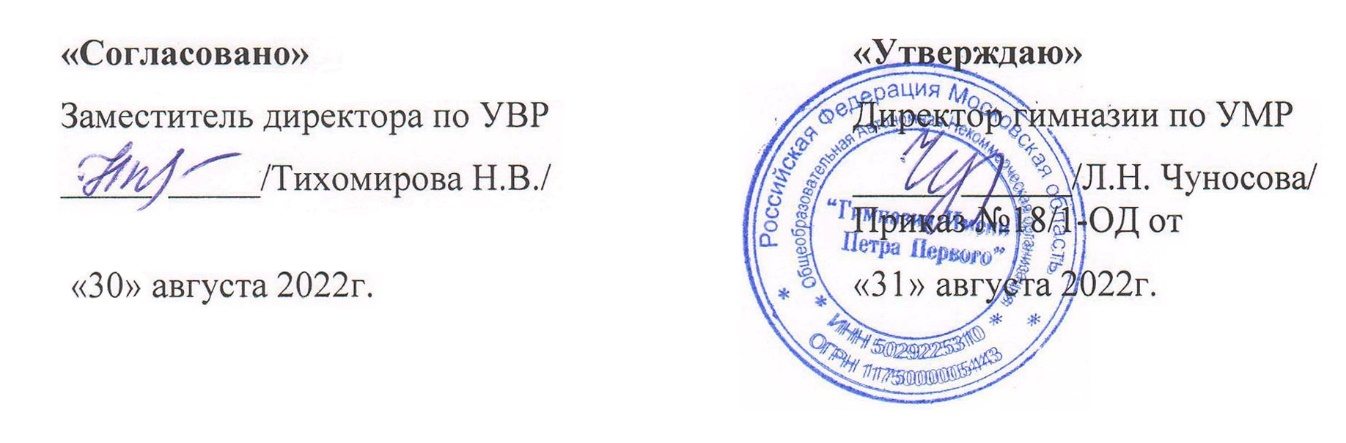 №Наименование разделов и тем уроковКол-во часовСроки прохождения по плануКоррекция                                        Введение - 5 часов                                       Введение - 5 часов                                       Введение - 5 часов                                       Введение - 5 часов                                       Введение - 5 часов1Общая характеристика и своеобразие русской литературы101.09. – 06.09.  2Русская литература на рубеже 18-19 веков13Становление и развитие реализма в русской литературе 19 века14-5Русская литературная критика IIполовины 19 века208.09. – 13.09.  Творчество И.С.Тургенева - 11часовТворчество И.С.Тургенева - 11часовТворчество И.С.Тургенева - 11часов08.09. – 13.09.  6Этапы биографии и творчества И. С. Тургенева.108.09. – 13.09.  7Рассказы цикла «Записки охотника»115.09.-20.09.8Особенности тургеневского романа-обзор115.09.-20.09.9Творческая история и своеобразие романа «Отцы и дети»115.09.-20.09.10Взаимоотношения Базарова с Кирсановыми главы 5-11122.09.-27.09.11Базаров и Одинцова главы 13-19, 25-27122.09.-27.09.12Базаров-нигилист122.09.-27.09.13Базаров-нигилист129.09.-4.10.14Базаров перед лицом смерти129.09.-4.10.15Сочинение по творчеству И.С.Тургенева129.09.-4.10.16Сочинение по творчеству И.С.Тургенева16.10.-11.10.                                Творчество Н.Г.Чернышевского - 3 часа                                Творчество Н.Г.Чернышевского - 3 часа                                Творчество Н.Г.Чернышевского - 3 часа                                Творчество Н.Г.Чернышевского - 3 часа                                Творчество Н.Г.Чернышевского - 3 часа17Н.Г.Чернышевский. Роман «Что делать?» (обзор). 118Разумна ли теория «разумного эгоизма»?  119«Будущее светло и прекрасно…» Черты социальной утопии в романе.  113.10.-18.10.                               Творчество И.А.Гончарова - 9 часов                               Творчество И.А.Гончарова - 9 часов                               Творчество И.А.Гончарова - 9 часов                               Творчество И.А.Гончарова - 9 часов                               Творчество И.А.Гончарова - 9 часов20Основные этапы жизни и творчества И.А.Гончарова. Общая характеристика романа «Обломов»121Образ главного героя в романе «Обломов»122Понятие «обломовщина»120.10.-25.10.23Роль второстепенных персонажей в романе «Обломов»120.10.-25.10.24Роль второстепенных персонажей в романе «Обломов»125Художественное мастерство И.А.Гончарова в романе «Обломов»13.11.-8.11.26Историко-философский смысл романа «Обломов»13.11.-8.11.27Сочинение по роману И.А.Гончарова «Обломов»13.11.-8.11.28Сочинение по роману И.А.Гончарова «Обломов»110.11.-15.11.                                  Творчество А.Н.Островского - 6 часов                                  Творчество А.Н.Островского - 6 часов                                  Творчество А.Н.Островского - 6 часов10.11.-15.11.29А.Н.Островский. Этапы биографии и творчества110.11.-15.11.30Драма «Гроза». Идейно-художественное своеобразие110.11.-15.11.31Город Калинов и его обитатели117.11.-22.11.32Образ Катерины. Ее душевные трагедии133Подготовка к сочинению по пьесе «Гроза»134Анализ драмы «Бесприданница»124.11.-29.11.                                  Творчество Ф.И.Тютчева - 4 часа                                  Творчество Ф.И.Тютчева - 4 часа                                  Творчество Ф.И.Тютчева - 4 часа24.11.-29.11.35Этапы биографии и творчества Ф.И.Тютчева124.11.-29.11.36Любовная лирика Ф.И.Тютчева124.11.-29.11.37Философская лирика Ф.И.Тютчева11.12.-6.12.38Итоговый урок по творчеству Ф.И.Тютчева11.12.-6.12.                                 Творчество Н.А.Некрасова - 10 часов                                 Творчество Н.А.Некрасова - 10 часов                                 Творчество Н.А.Некрасова - 10 часов1.12.-6.12.39Биографическая и творческая справка о Н.А.Некрасове11.12.-6.12.40Основные темы и идеи лирики Н.А.Некрасова18.12.-13.12.41Горькая доля народа пореформенной России18.12.-13.12.42Душа народа русского в поэме «кому на Руси жить хорошо?»18.12.-13.12.43Душа народа русского в поэме «кому на Руси жить хорошо?»115.12.-20.12.44Народ в споре о счастье115.12.-20.12.45Идейный смысл рассказов о грешниках115.12.-20.12.46Народ и Гриша Добросклонов122.12.-27.12.47Сочинение по поэме «Кому на Руси жить хорошо?»122.12.-27.12.48Сочинение по поэме «Кому на Руси жить хорошо?»122.12.-27.12.                                 Творчество А.А.Фета - 3 часа                                 Творчество А.А.Фета - 3 часа                                 Творчество А.А.Фета - 3 часа                                 Творчество А.А.Фета - 3 часа                                 Творчество А.А.Фета - 3 часа49Этапы биографии и творчества А.А.Фета112.01.-17.0150Основные мотивы творчества А.А.Фета112.01.-17.0151Анализ стихотворений А.А.Фета112.01.-17.01                                 Творчество А.К.Толстого - 2 часа                                 Творчество А.К.Толстого - 2 часа                                 Творчество А.К.Толстого - 2 часа52Художественный мир А. К. Толстого. Любовная лирика А. К. Толстого.119.01.-24.01.53Исторические взгляды Толстого и его сатирические стихотворения.119.01.-24.01.                              Творчество М.Е.Салтыкова-Щедрина- 4 часа                              Творчество М.Е.Салтыкова-Щедрина- 4 часа                              Творчество М.Е.Салтыкова-Щедрина- 4 часа19.01.-24.01.54Формирование сатирического дарования Салтыкова - Щедрина.119.01.-24.01.55«История одного города» как итог жизненного опыта и сатирического творчества Салтыкова – Щедрина 1860-х годов.126.01.-31.01.56Градоначальники города Глупова как земные идолы.126.01.-31.01.57Пророческий смысл финала сатиры.126.01.-31.01.Страницы истории западноевропейского романа 19 века - 1часСтраницы истории западноевропейского романа 19 века - 1часСтраницы истории западноевропейского романа 19 века - 1час2.02.-7.02.58Ф.Стендаль, О. де Бальзак, Ч.Диккенс12.02.-7.02.                                Творчество Ф.М.Достоевского - 11часов                                Творчество Ф.М.Достоевского - 11часов                                Творчество Ф.М.Достоевского - 11часов2.02.-7.02.59Ф.М.Достоевский. Этапы биографии и творчества12.02.-7.02.60Роман «Преступление и наказание». В Петербурге Достоевского или «Лик мира сего»161«Потрясенный, выбитый из колеи герой» или Раскольников среди униженных и оскорбленных19.02.-14.02.62Идея Раскольникова о праве сильной личности19.02.-14.02.63Преступление Раскольникова164Раскольников и «сильные мира сего»116.02.-21.02.65«Солгал-то он бесподобно, а на натуру и не сумел рассчитать»116.02.-21.02.66Семья Мармеладовых. Правда Сони Мармеладовой116.02.-21.02.67Воскрешение человека в Раскольникове через любовь123.02.-28.02.67Воскрешение человека в Раскольникове через любовь123.02.-28.02.68Сочинение по роману Ф.М.Достоевского «Преступление и наказание»123.02.-28.02.69Сочинение по роману Ф.М.Достоевского «Преступление и наказание»123.02.-28.02.                                Творчество Л.Н. Толстого - 19 часов                                Творчество Л.Н. Толстого - 19 часов                                Творчество Л.Н. Толстого - 19 часов2.03.-7.03.70По страницам великой жизни. Л.Н. Толстой –человек, мыслитель, писатель12.03.-7.03.71«Севастопольские рассказы» Л. Н. Толстого. Правдивое изображение войны.12.03.-7.03.72Роман «Война и мир» - роман-эпопея: проблематика, образы, жанр12.03.-7.03.73Эпизод «Вечер в салоне Шерер. Петербург. Июль 1805г.»19.03.-14.03.74Именины у Ростовых.  Лысые горы.19.03.-14.03.75Изображение войны 1805-1807г.г.19.03.-14.03.76Поиски плодотворной деятельности П. Безухова и А. Болконского.116.03.-21.03.77Быт поместного дворянства и «жизнь сердца» героев романа.116.03.-21.03.78Отечественная война 1812 года. Философия войны в романе.116.03.-21.03.79Изображение войны в романе.180Кутузов и Наполеон в романе.130.03.-4.04.81Партизанская война. Бегство французов.130.03.-4.04.82«Мысль народная» в романе «Война и мир».16.04.-11.04.83Простой народ как ведущая сила исторических событий и источник настоящих норм морали.184Эпилог романа.185Образ Наташи Ростовой.113.04.-18.04.86Нравственные искания Андрея Болконского и Пьера Безухова.113.04.-18.04.87Сочинение по роману Л.Н.Толстого «Война и мир»113.04.-18.04.88Сочинение по роману Л.Н.Толстого «Война и мир»120.04.-25.04.                                Творчество Н.С.Лескова - 3часа                                Творчество Н.С.Лескова - 3часа                                Творчество Н.С.Лескова - 3часа20.04.-25.04.89Художественный мир произведений Н.С.Лескова120.04.-25.04.90«Очарованный странник». Идейно-художественное своеобразие120.04.-25.04.91Изображение национального русского характера в повести.127.04.-2.05.   Страницы зарубежной литературы к.19-н.20 веков-  2 часа   Страницы зарубежной литературы к.19-н.20 веков-  2 часа   Страницы зарубежной литературы к.19-н.20 веков-  2 часа27.04.-2.05.92-93Г.Ибсен, Г. де Мопассан, Б.Шоу227.04.-2.05.                                Творчество А.П.Чехова - 9 часов                                Творчество А.П.Чехова - 9 часов                                Творчество А.П.Чехова - 9 часов27.04.-2.05.94Общественно-политическая жизнь России в 80-90-е годы 20 века и ее отражение в литературе14.05.-9.05.95А.П. Чехов. Этапы биографии и творчества.14.05.-9.05.96Маленькая трилогия. Идейно-художественное своеобразие14.05.-9.05.97Маленькая трилогия. Идейно-художественное своеобразие111.05.-16.05.98Тема гибели души в рассказе «Ионыч».111.05.-16.05.99Конфликт в пьесе «Вишневый сад».111.05.-16.05.100Действующие лица пьесы «Вишневый сад» и тема ответственности человека за свою судьбу.111.05.-16.05.101Особенности чеховского диалога111.05.-16.05.102Итоговый урок по творчеству А.П. Чехова. Тестирование по выявлению читательского уровня учащихся. Список летнего чтения.118.05.-23.05